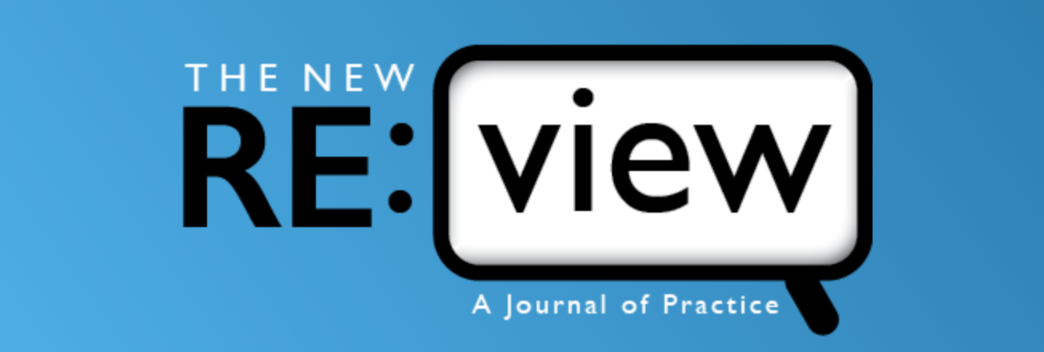 YOU Can Become a Peer Reviewer for AER’s
The New RE:view !Have you worked in a professional field related to visual impairment for at least five years?Do you regularly read journals, newsletters, and books related to visual impairment?Have you had specialized training and/or education related to visual impairment?Do you often exchange ideas and opinions with others who have professional and personal experience with visual impairment?If you answered yes to one or more of the questions above, please consider contributing to our professional community as a peer reviewer.The New RE:view (TNR) will be seeking experienced professionals who can review articles that are being submitted for consideration for publication. We rely on experienced volunteer reviewers who have expertise on various topic related to visual impairment. Reviewers will read selected articles in their area of expertise and make recommendations about what should be published. An Associate Editor will consider recommendations from at least two reviewers before deciding whether an article is publishable. New reviewers are asked to indicate their areas of expertise on a master list. Five Associate Editors will receive submitted articles based on their area of expertise. They will identify and contact qualified reviewers, provide detail about the review process, and receive the reviewed manuscript. Your participation as a peer reviewer can ensure that AERBVI provides relevant and high-quality literature for professionals in practice! Watch this website for details about how to become a peer reviewer for TNR!